-     стимулирование интереса к художественно-творческой деятельности;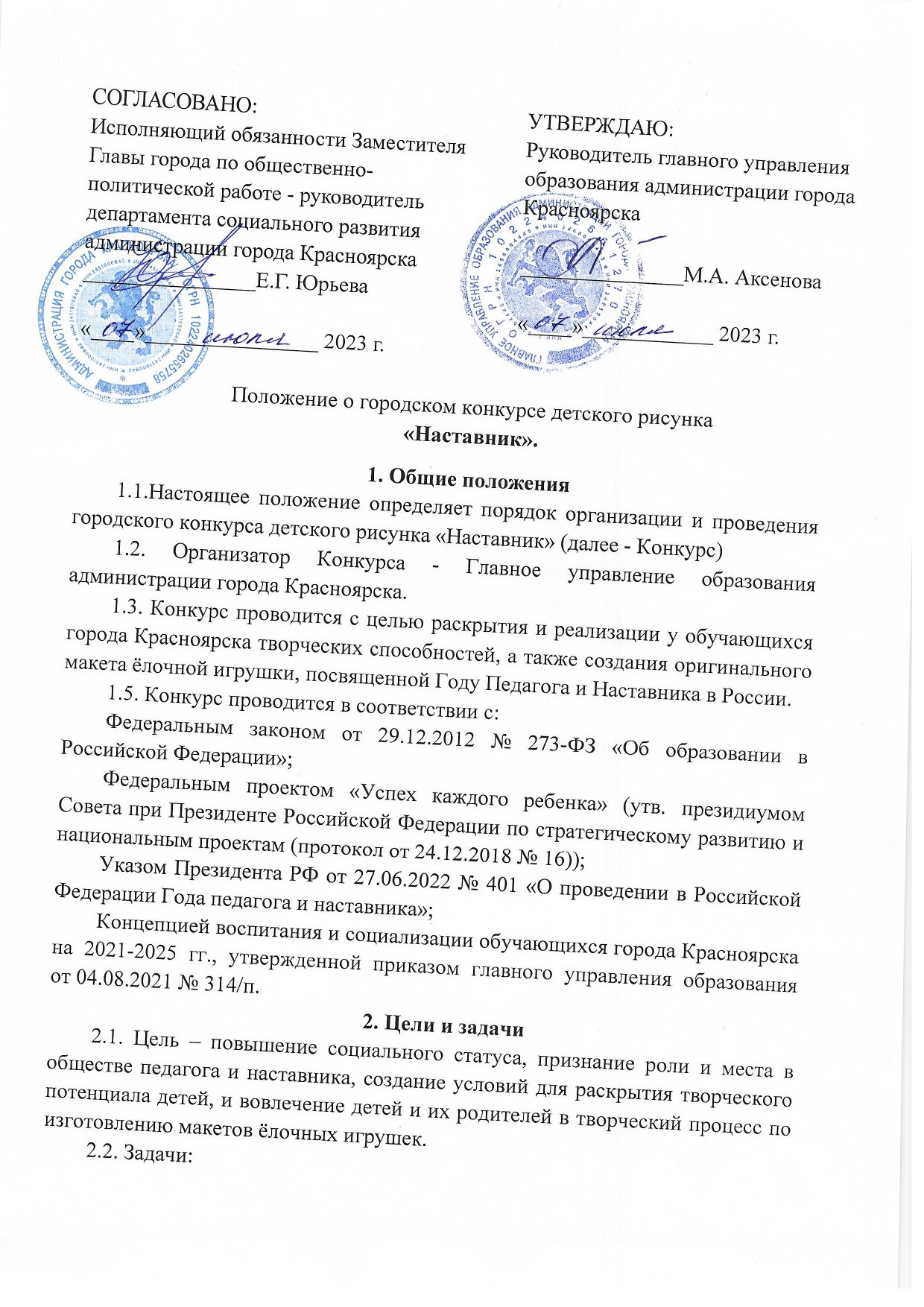 -     приобщение детей к социально-значимой проектной деятельности;- повышение эстетического вкуса и художественной культуры обучающихся;- активизация продуктивной художественно-творческой деятельности обучающихся. 3. Предполагаемый результат3.1. Рост уровня мотивации к занятиям творческой деятельности 3.2. Создание оригинальных и креативных творческих работ;3.3. Разработка и создание макета тематической ёлочной игрушки, посвященной Году Педагога и Наставника в России.4. Участники ФестиваляК участию приглашаются обучающиеся 1-11 классов образовательных организаций города Красноярска. 5. Порядок и сроки организации и реализации5.1. Участникам предлагается создать макет ёлочной игрушки в виде рисунка учителя. 5.2. Для участия в Конкурсе необходимо заполнить Заявку  форме по ссылке https://docs.google.com/forms/d/1yKZbA89Xeab_3oP5ff7DMkzcwnP1ZCUwrFDBWnIVow8/edit  в срок до 20.07.2023.5.2. Рисунок ёлочной игрушки и согласие на обработку персональных данных (приложение) в оригинале необходимо предоставить лично до 02.08.2023 (включительно) по адресу:  г. Красноярск Урицкого,117\Кирова,8, каб. 310.5.3. Технические требования к рисунку:5.3.1.  Рисунок ёлочной игрушки выполняется на листе бумаги формата А4. 5.3.2. Рисунок может быть выполнен в любой возможной технике и с использованием разнообразных цветов. 5.3.3. Рисунок ёлочной игрушки должен иметь прототип -  реальный учитель (педагог) любого пола и возраста, в настоящее время работающий в образовательной организации города Красноярска. Аксессуары учителя (педагога) могут быть разнообразными (глобус, указка, букварь, микроскоп и другое). 5.4. Лучший рисунок станет ёлочной игрушкой в виде фигурки учителя (педагога) и будет являться сувенирной продукцией города Красноярска. 6. Критерии оценки и подведение итогов6.1. Общее руководство организацией Фестиваля осуществляется организационным комитетом (далее – Оргкомитет).6.2. Оргкомитет формируется из числа представителей главного управления образования администрации города Красноярска.6.3. Для подведения итогов Конкурса Оргкомитетом определяется жюри Конкурса, в состав которого входят представители главного управления образования администрации города Красноярска, а также независимые эксперты в области изобразительного искусства и прикладного творчества.6.4. Жюри Конкурса проводят оценку представленных творческих работ, в соответствии с критериями оценивания, и определяет победителей.  6.4.1. Критерии оценивания:- содержательность работы;- творческий подход;- оригинальность;- эстетика оформления.6.5. Рейтинг лучших 10-ти творческих работ будет опубликован на официальном сайте организатора https://krasobr.admkrsk.ru и в социальных сетях. 6.7. Творческая работа победителя будет в основе создания тематической ёлочной игрушки  фабрики «Бирюсинка» города Красноярска. 7. Награждение7.1. Победитель Конкурса получает диплом победителя от главного управления образования администрации города Красноярска.7.2. Подведение итогов и церемония награждения победителя Конкурса состоится на августовской педагогической конференции (дата и место проведения будет сообщено дополнительно). Приложение к Положению о городском конкурсе детского рисунка «Наставник».СОГЛАСИЕ НА ОБРАБОТКУ ПЕРСОНАЛЬНЫХ ДАННЫХ(для несовершеннолетнего участника) Я,_____________________________________________________________________________________(ФИО законного представителя полностью)Проживающий (-ая) по адресу: _____________________________________________________________________________________________________серия_____________номер_________________________, выдан_____________ _______________________________________________________________________________________________________________________________________________________________________являюсь законным представителем субъекта персональных данных_______________________________________________________________________________.(ФИО субъекта персональных данных)выражаю своё согласие на обработку Главным управлением образования администрации города Красноярска (далее – Оператор) моих персональных данных и персональных данных субъекта (далее – персональные данные). Подтверждаю, что, выражая такое согласие, я действую по своей воле.Согласие на обработку персональных данных даётся Оператору в целях проведения городского конкурса детского рисунка «Наставник» (далее – Конкурс).Настоящее согласие представляется на осуществление любых правомерных действий в отношении персональных данных, которые необходимы для достижения указанных выше целей, включая сбор, систематизацию, накопление, хранение, уточнение (обновление, изменение), использование, распространение (в том числе передачу и трансграничную передачу), обезличивание, блокирование, уничтожение персональных данных, а также осуществление любых иных действий с персональными данными в соответствии с действующим законодательством.Данным согласием я признаю и подтверждаю, что в случае необходимости представления персональных данных для достижения указанных выше целей третьим лицам, а также в случае передачи функций и полномочий от Оператора другим лицам, Оператор вправе в необходимом объёме раскрывать для достижения указанных выше целей персональные данные таким третьим лицам, а также представлять таким третьим лицам документы, содержащие информацию о персональных данных.Согласие распространяется на следующие персональные данные: фамилия, имя, отчество законного представителя и ребенка, наименование образовательной организации, осуществляющей обучение субъекта персональных данных, а также любая иная информация, представленная в целях участия в Конкурсе.Настоящее согласие действует не дольше, чем этого требуют цели обработки персональных данных.Мне известно, что в соответствии с Федеральным законом от 27.07.2006№ 152-ФЗ «О персональных данных» персональные данные могут быть в любое время исключены из общедоступных источников персональных данных по моему требованию либо по решению суда или иных уполномоченных государственных органов.Я оставляю за собой право отозвать настоящее согласие посредством составления соответствующего письменного документа, который может быть направлен мной в адрес Оператора по почте заказным письмом с уведомлением о вручении либо вручен лично под расписку представителю Оператора.Мне известно, что в случае моего отказа на обработку персональных данных, отзыва или истечении срока действия настоящего согласия Оператор будет обязан уничтожить персональные данные.Мне известно, что обработка Оператором персональных данных осуществляется в информационных системах, с применением электронных и бумажных носителей информации.Дата: «____»_____________ 2023 г.   Подпись: _________________/____________________/